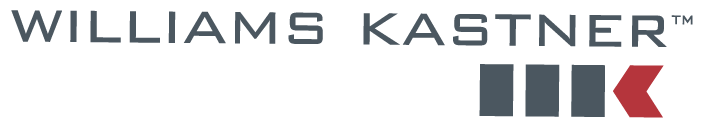 March 12, 2015	45680.0103VIA E-MAIL AND U.S. MAILMr. Steven KingExecutive Director and SecretaryWashington Utilities and Transportation CommissionPO Box 47250
1300 S. Evergreen Park Dr. SW
Olympia, WA 98504-7250Re:	TG-140560  Washington Utilities and Transportation Commission v. Waste Control, Inc.	Cross Exhibits from March 11, 2015 HearingDear Mr. King:Pursuant to the request of the Administrative Law Judge at the hearing yesterday, enclosed please find for filing an original and three sets of Cross Exhibits that were identified and admitted into the record, some of which have been separately admitted into the record as Cross Examination Exhibits MC-14 through MC-18.  I have previously provided copies of all these exhibits to Staff counsel, Mr. Sells and to the Administrative Law Judge and thus I am not providing additional hard copies of these documents accordingly.  Please let me know if you have further questions or concerns.Yours truly,WILLIAMS, KASTNER & GIBBS PLLCDavid W. WileyDAV/magEnclosurecc:	(w/o enclosures)	Marguerite Friedlander	Brett Shearer, Assistant Attorney General	Jim Sells